À photocopier/A télécharger et à transmettre à chaque parent d'animé et d'animateur mineurs. 
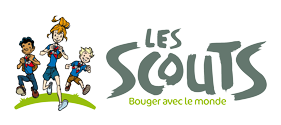 À remplir et à signer par les parents qui le désirent. 
À renvoyer à FSB, rue de Dublin 21 - 1050 Bruxelles - Belgique ou par mail à lesscouts@lesscouts.be. 
Quand ? Au début de chaque année Guide. 
				DROIT A L'IMAGE 
Les photos prises pendant les activités Scoutes sont considérées libres d'utilisation par la Fédération pour les outils de communication de la FSB : sites Internet ou journaux d'unité, revues, blog photos, publications 
pédagogiques, etc. 
L'utilisation de ces images n'a d'autre but que d'illustrer les projets et activités du Mouvement organisés par la FSB ou par un partenaire du Mouvement. 
Cependant, les parents de nos membres mineurs et les animés/animateurs majeurs ont l'occasion de s'opposer à cette utilisation au moyen du formulaire ci-dessous. 
Nous invitons les parents et les animés/animateurs majeurs qui ont fait ce choix, d'en informer, dès la première réunion, les animateurs du groupe auquel appartient l'animé/l'animateur afin que les photos de 
celui-ci ne soient ni envoyées à la Fédération ni publiées sur un quelconque support. 
Je soussigné(e) : ……………………………………………………………… 
			O père, O mère, O tuteur/trice 
M'oppose à l'utilisation, par l'asbl la Fédération Scoute de Belgique, de l'image de : 
Prénom et nom : ………………………………………………………………………………………… 
Rue et numéro : …………………………………………………………………………………………
Code postal et localité : …………………………………………………………………………………………
faisant partie de l'unité de : ………………………………………………………… (nom de l'unité)…………………………………........ (n°) ………………………………………………………………………………………… (Région dans le Mouvement)  et dont l'animateur responsable* est : …………………………………………………………………………………………  
pour cette année Scoute.Date et signature : ……………………………………………………………….*A compléter par l’animateur responsable du groupe avant de photocopier.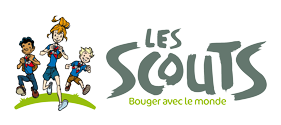 					Rue de Dublin 21 • 1050 Bruxelles • Belgique 
                                                                Tél. +32(0)2.508.12.00• www.lesscouts.be• lesscouts@lesscouts.be